Nursery Newsletter Summer 2 2021Key weekly dates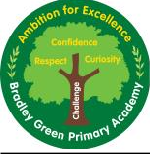 Monday – Library books are changedWednesday – AM PE/Dance with Mrs Rearden PM – Forest SchoolFriday – Library books to be returned.AM – Forest SchoolPM - PEChildren are on a rotating group, so that they will take part in a weekly focused read session. Maths –You can access www.play.numbots.com for fun ways to help. Your child has their own login, so please get in touch if you have misplaced this. www.topmarks.co.uk has lots of maths games on you can access. https://www.bbc.co.uk/cbeebies/shows/numberblockshas some brilliant maths programs.Phonics- teach your monster to read is a fantastic phonics app to help children embed their learning in phonics. www.phonicsplay.co.uk is another useful website. 